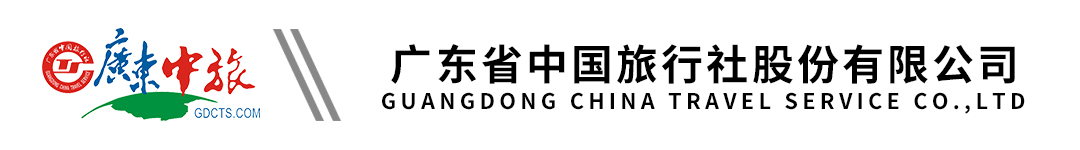 【直飞攀枝花·纯玩泸沽湖】四川攀枝花双飞5天丨泸沽湖丨螺髻99里温泉瀑布丨邛海行程单行程安排费用说明自费点其他说明产品编号WZ-20230818X3出发地广州市目的地西昌市行程天数5去程交通飞机返程交通飞机参考航班广州-攀枝花：CZ3933 / 09:00-11:30广州-攀枝花：CZ3933 / 09:00-11:30广州-攀枝花：CZ3933 / 09:00-11:30广州-攀枝花：CZ3933 / 09:00-11:30广州-攀枝花：CZ3933 / 09:00-11:30产品亮点★【安心出行】纯玩团全程0自费0购物，广东独立成团；★【安心出行】纯玩团全程0自费0购物，广东独立成团；★【安心出行】纯玩团全程0自费0购物，广东独立成团；★【安心出行】纯玩团全程0自费0购物，广东独立成团；★【安心出行】纯玩团全程0自费0购物，广东独立成团；天数行程详情用餐住宿D1广州—攀枝花（参考航班： ）—-泸沽湖（240公里约6-7小时）早餐：X     午餐：沿途餐厅30元/人     晚餐：沿途餐厅30元/人   泸沽湖扎西客栈/遇见花开/相逢居/情歌客栈/玖月精品/阿塔庄园 或不低于以上标准酒店D2泸沽湖一日游早餐：酒店含早     午餐：石锅蒸汽鱼30元/人     晚餐：【情迷摩梭歌舞晚会】（赠送项目，不去不退费用）   泸沽湖扎西客栈/遇见花开/相逢居/情歌客栈/玖月精品/阿塔庄园或不低于以上标准酒店D3泸沽湖---西昌（250公里约6.5小时）早餐：酒店含早     午餐：沿途餐厅30元/人     晚餐：X   西昌西昌春栖谷/凤凰御庭酒店/泸山大酒店/豪大酒店/风情酒店/潜溪大酒店 或不低于以上标准酒店D4西昌—99里温泉—西昌早餐：酒店含早     午餐：沿途餐厅30元/人     晚餐：沿途餐厅30元/人   西昌春栖谷/凤凰御庭酒店/泸山大酒店/豪大酒店/风情酒店/潜溪大酒店 或不低于以上标准酒店D5西昌—攀枝花（220公里，约3小时）—广州（参考航班： ）早餐：酒店含早     午餐：X     晚餐：X   无费用包含1、交通：含广州至攀枝花往返程经济舱机票（未含航空保险）；1、交通：含广州至攀枝花往返程经济舱机票（未含航空保险）；1、交通：含广州至攀枝花往返程经济舱机票（未含航空保险）；费用不包含1、合同未约定由组团社支付的费用（包括行程以外非合同约定活动项目所需的费用、 游览过程中缆车索道游船费、自由活动期间发生的费用等）。 1、合同未约定由组团社支付的费用（包括行程以外非合同约定活动项目所需的费用、 游览过程中缆车索道游船费、自由活动期间发生的费用等）。 1、合同未约定由组团社支付的费用（包括行程以外非合同约定活动项目所需的费用、 游览过程中缆车索道游船费、自由活动期间发生的费用等）。 项目类型描述停留时间参考价格西昌	阿惹妞实景表演180-280元/人(自愿选择)¥(人民币) 280.00预订须知一、报名参团须知，请认真阅读，并无异议后于指定位置签名确认：温馨提示1、游人应自觉爱护文物古迹，杜绝乱刻乱画。保险信息自费旅游项目补充协议书（团号：  ）